Конспект занятияпо речевому развитию и пластилинографии  по мотивам русских народных потешек.Цель: знакомство с новой  потешкой.Программные задачи:Приучать отвечать на вопросы воспитателя;Побуждать к непроизвольному чтению потешек и песенок;Прививать умение разыгрывать стихотворный сюжет в лицах, развивать интонационную выразительность речи детей;Воспитывать интерес к народному творчеству.Материал: игрушка и маска кошки, клубок ниток, лист бумаги с изображением кошки, кусочки цветного пластилина на каждого ребенка, салфетки, клеенки.Ход занятия.Дети входят в группу и встают полукругом. Воспитатель садится на уровне глаздетей.Воспитатель. На прошлом занятии к нам приходил гость. Вспомните, кто это был? (кот) Мы читали ему потешку. Давайте её вспомним.Дети читают  потешку «Как у нашего кота».Как у нашего кота шубка очень хороша,Как у котика усы удивительной красы,Глаза смелые, зубки белые.Воспитатель читает потешку вместе с детьми, дети помогают и руками показывают движения соответственно тексту- А сегодня у нас не гость, а гостья. А кто это, вы узнаете, отгадав загадку:«Маленькая, усатенькая, Молоко пьет, песенки поет!Мягкие лапки, а в лапках-«Цап-царапки» (кошка)- Почему вы думаете, что это кошка? Дети дают доказательные ответы.Воспитатель вносит кошку.Кошка: Здравствуйте, ребятки. Вы меня узнали? Я Кисонька - Мурысонька. Посмотрите на меня и скажите, какая я?Воспитатель задает детям вопросы.- Ребята, какая у кошки шерсть? (Пушистая, мягкая.)-Что ещё есть у кошки? (Усы, лапки, хвост, ушки, острые когти)-Как кошка мурлычет? (Мур-мур)-Назовите кисоньку по имени. (Мурысонька)-Покажите, как кошка умывается.(Дети имитируют  движения кошки)-Как она ходит, мягко ступая лапками.(Дети показывают)Воспитатель. А теперь, давайте спросим, где же была Кисонька-Мурысонька? Дети садятся на стульчики, воспитатель, взяв в руки кошку, садится  на уровне глаз детей.Воспитатель читает потешку в ролях.- Кисонька –Мурысонька, ты где была?-На мельнице!- Кисонька –Мурысонька, ты что там делала?- Муку молола!-Что из муки пекла?- Прянички!-С кем прянички ела?- Одна!- Не ешь одна! Не ешь одна!- А теперь Наташа  будет Кисонькой - Мурысонькой. (Ребёнку одевается маска кошки). -Мы будем ей задавать вопросы, а она отвечать.Разыгрывается диалог, по окончании которого воспитатель продолжает: «Не ешь одна, угости Машу, Дашу…перечислить всех детей.Кошка: Угощу, конечно, угощу. Но сначала вы мне помогите. Моя любимая игрушка-клубок ниток, но вот беда-все мои клубочки потерялись.Воспитатель. Ребята, давайте поможем  Кисоньке - Мурысоньке и подарим ей  клубочки. Дети проходят к столам, встают около них.Воспитатель. Посмотрите, как нужно сделать клубочки. Из кусочка пластилина надо скатать колбаску, потом положить ее рядом с кисонькой и завернуть ее, как клубок. Какой он формы? (круглый)-Перед тем как рисовать нужно пальчики размять.Проводится пальчиковая гимнастика.  «Как у нашей кошки Ушки на макушке.Чтобы лучше слышатьМышь в её норушке».Дети выполняют работу, воспитатель с кошкой в руках проходит и смотрит, как лепят дети.Кошка: Какие красивые клубочки получились, теперь мне будет, чем играть. Спасибо, ребята. Вот теперь я вас угощу вкусными пряничками, но  сначала нужно помыть руки. Дети моют руки и угощаются- А мне пора возвращаться домой. До свидания.Воспитатель. С кем мы сегодня играли? Что мы подарили Кисоньке? Чем угощала вас Кисонька-Мурысонька?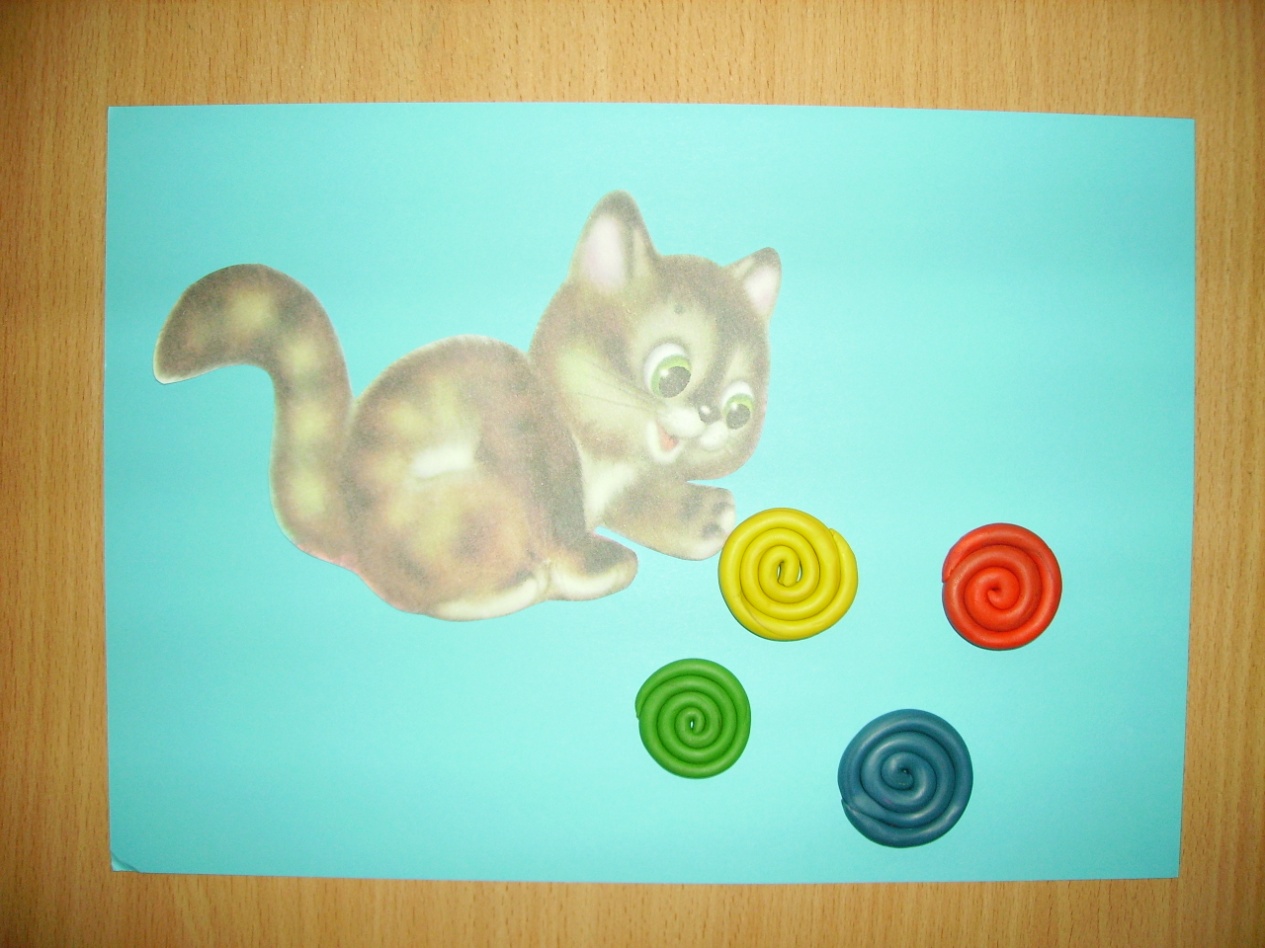 